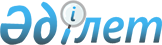 О переименовании улиц в поселке ЖайремРешение акима поселка Жайрем Карагандинской области от 21 ноября 2018 года № 4. Зарегистрировано Департаментом юстиции Карагандинской области 12 декабря 2018 года № 5062
      В соответствии с Законом Республики Казахстан от 23 января 2001 года "О местном государственном управлении и самоуправлении в Республике Казахстан", Законом Республики Казахстан от 8 декабря 1993 года "Об административно-территориальном устройстве Республики Казахстан" и заключением Карагандинской областной ономастической комиссии от 30 мая 2018 года, аким поселка Жайрем города Каражал РЕШИЛ:
      1. Переименовать следующие улицы в поселке Жайрем города Каражал Карагандинской области:
      1) улицу Карьерная – на улицу Ғабидена Мұстафина;
      2) улицу Строительная – на улицу Дінмұхамеда Қонаева;
      3) улицу Кустанайская – на улицу Ыбырая Алтынсарина;
      4) улицу Пионерская – на улицу Ораза Жандосова;
      5) улицу Строителей – на улицу Ахмета Жұбанова;
      6) улицу Юпитер – на улицу Жетісу;
      7) улицу Марс – на улицу Жібек жолы;
      8) улицу Меркурий – на улицу Шаңырақ;
      9) улицу Нептун – на улицу Тұран;
      10) улицу Солнечная – на улицу Болашақ;
      11) улицу Венера – на улицу Қайнар;
      12) улицу Сатурн – на улицу Сарыарқа;
      13) улицу Лунная – на улицу Алаш;
      14) улицу ЖДЦ – на улицу Аламан;
      15) улицу ПАТП – на улицу Ынтымақ;
      16) улицу ВСО-1 – на улицу Достық;
      17) улицу ВСО-2 – на улицу Игілік.
      2. Контроль за исполнением данного решения оставляю за собой.
      3. Настоящее решение вводится в действие по истечении десяти календарных дней после первого официального опубликования.
					© 2012. РГП на ПХВ «Институт законодательства и правовой информации Республики Казахстан» Министерства юстиции Республики Казахстан
				
      Аким поселка Жайрем

А. Наукенов
